Anglický jazyk – 7. C, Davidová, hankadavidova10@gmail.com nebo přes BakalářeDomácí příprava na týden 14. 4. – 17. 4. 2020 Listening, readingV tomto týdnu se budeme věnovat poslechu, čtení a zopakujeme si přítomné časy a minulý čas prostý. Stále platí, že domácím úkolem na každý týden je průběžné procvičování všech slovíček, která máme ve slovníčku. V případě nějakých dotazů mi napište. Využít můžete můj mail nebo Bakaláře.Mějte se hezky.H. DavidováPřečti si text „At the zoo“ a odpověz na otázky pod textem. Psát můžeš přímo vedle otázek, řešení mi pošli ke kontrole. Dej si pozor na správné použití časů a pozor na „s“ ve 3. osobě č. jednotného u slovesa v přítomném čase prostém. At the ZOOMy name is Mike. I´m a pupil and I go to school every day. Today is Sunday. It´s my favourite day. I don´t go to school. My mother and I go to the ZOO.We can see a lot of animals at the zoo. We can see two giraffes. They are yellow and black. They are tall. The giraffes are from Africa. They eat grass and leaves. We can see three bears. They are brown. They are from Belarus. They like to eat honey. We can see four monkeys. They are brown, too. They can run, jump and hide near the tree. They like to eat bananas. We can see a tiger. It is black and orange. It is from India. It likes to eat meat. I like monkeys – they are funny. My mother likes bears. It´s fun to be at the zoo. Answer the questions. (Odpovědi je možné psát přímo do pracovního listu vedle otázek.) Odpovídej celou větou! Odpovědi mi pošli ke kontrole na Bakaláře.Is Mike a pupil?What does he do every day?What is his favourite day and why?Where does he go with his mum?Are there many animals?How many giraffes can they see?What do they eat?Are there five bears?Where are the bears from?Do the bears like to eat grass?What colour are the monkeys?Where is the tiger from?What does it like to eat?What animals does Mike like and why?Who likes bears?Is it fun to be at the zoo?What animals did Mike see at the zoo?Listening – pusť si poslech přes odkaz a vypracuj 2 cvičení. V prvním cvičení označ zvířata, o kterých se v poslechu mluví. Ve druhém cvičení odpověz na otázky. https://drive.google.com/file/d/1cfXcod9pUsOxb5vqOX7T1KSYuP-NODwL/viewListen to Angela talk about her visit to the ZOO. Tick the animals she saw. Angela saw…whalesdolphinsbearscamelssharkstigerselephantslionsgiraffesListen again and answer these questions:When did Angela go to the zoo?Who did Angela take to the zoo? Why?What animals did they see at the aquarium? And how many did they see?What did they see after lunch?What animals couldn´t they see because they were sleeping?Kdo bude chtít udělat něco navíc, může se podívat na poslední pracovní list. Logic game – přečti si nápovědy a pokus se správně vyplnit tabulky. Řešení pracovních listů z minulé hodinyOur Easter – pracovní listAre the statements true or false?FalseTrueDSFalseFalseTrueFalseDSFalseFalseAnswer the questionsEaster is in spring.People celebrate the resurrection of Jesus Christ.Children get chocolate eggs.Hot cross buns.It´s a great family festival and there is no school for two weeks.Complete the sentencesBasketBreakfastLook forAfternoonIsRhyming poem cluescar    tub   slide                  Stair  tree   pillow                  Cup   bookListening: tato jídla se objevila na velikonočním stoleice water, cup of tea, green beans, mashed potatoes, glazed apples, chicken nuggets, dinner rolls, ham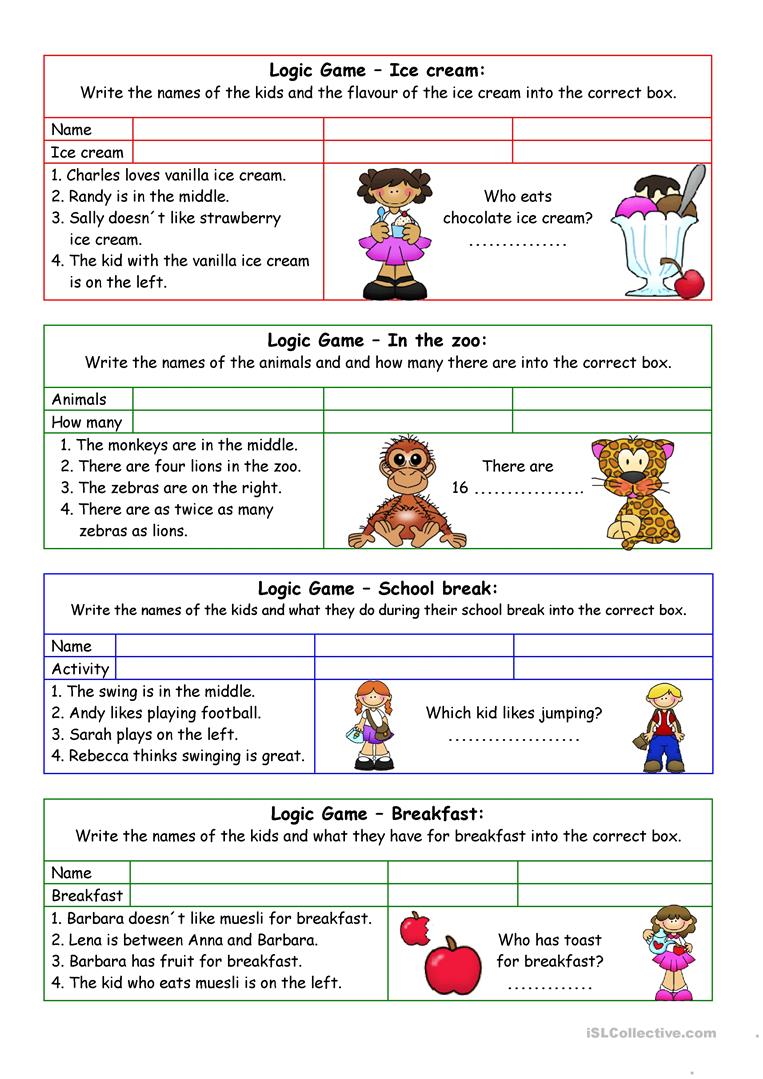 